2022年全国硕士研究生考试考研数学(二)部分试题及答案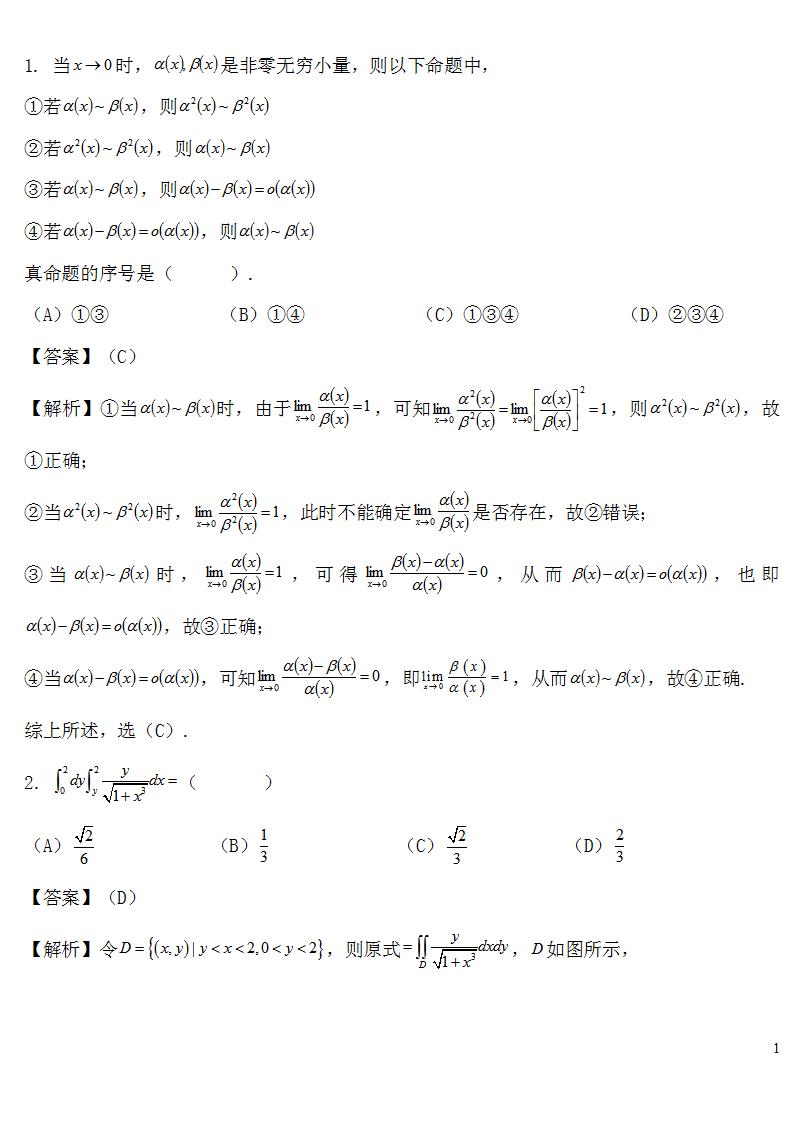 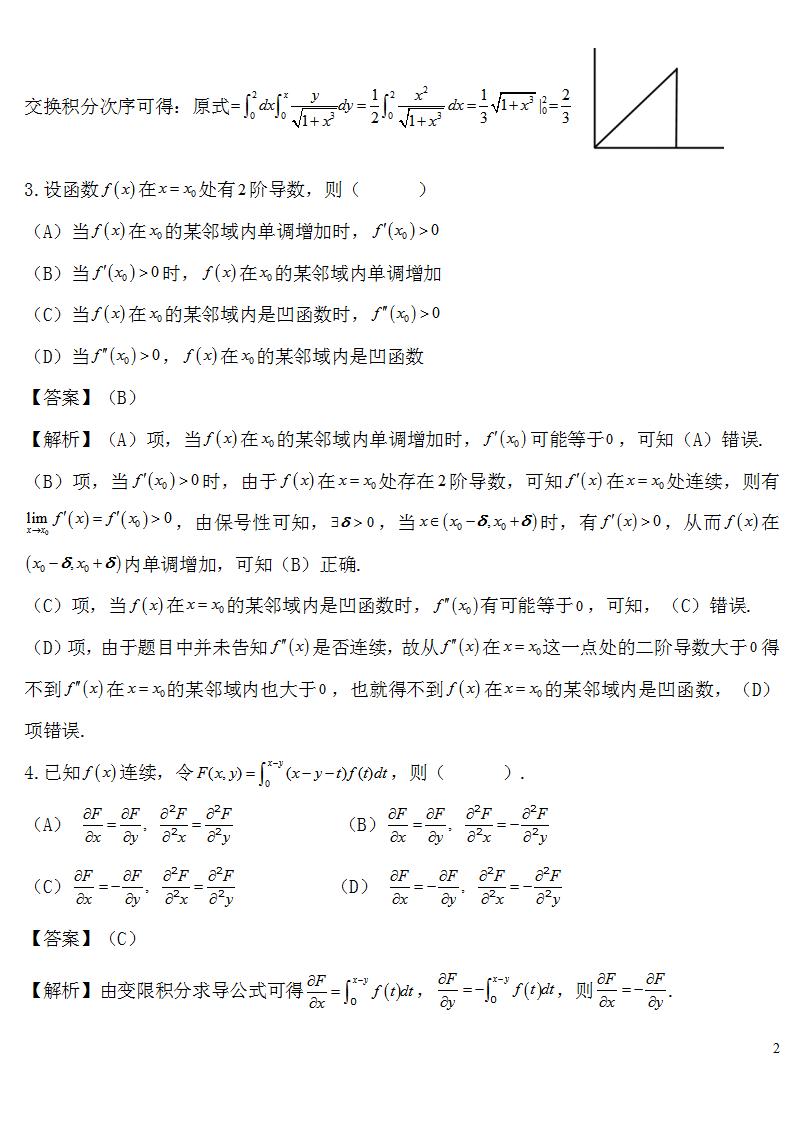 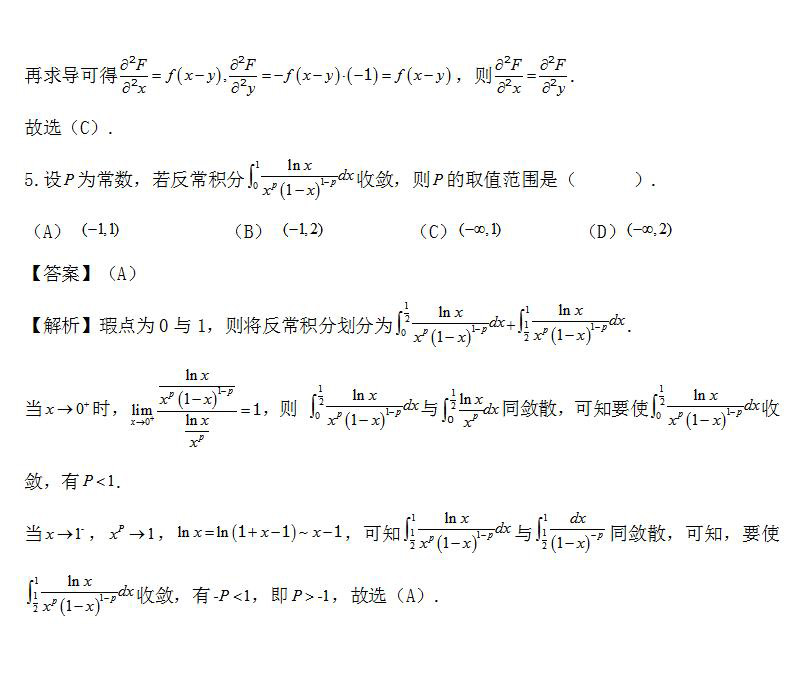 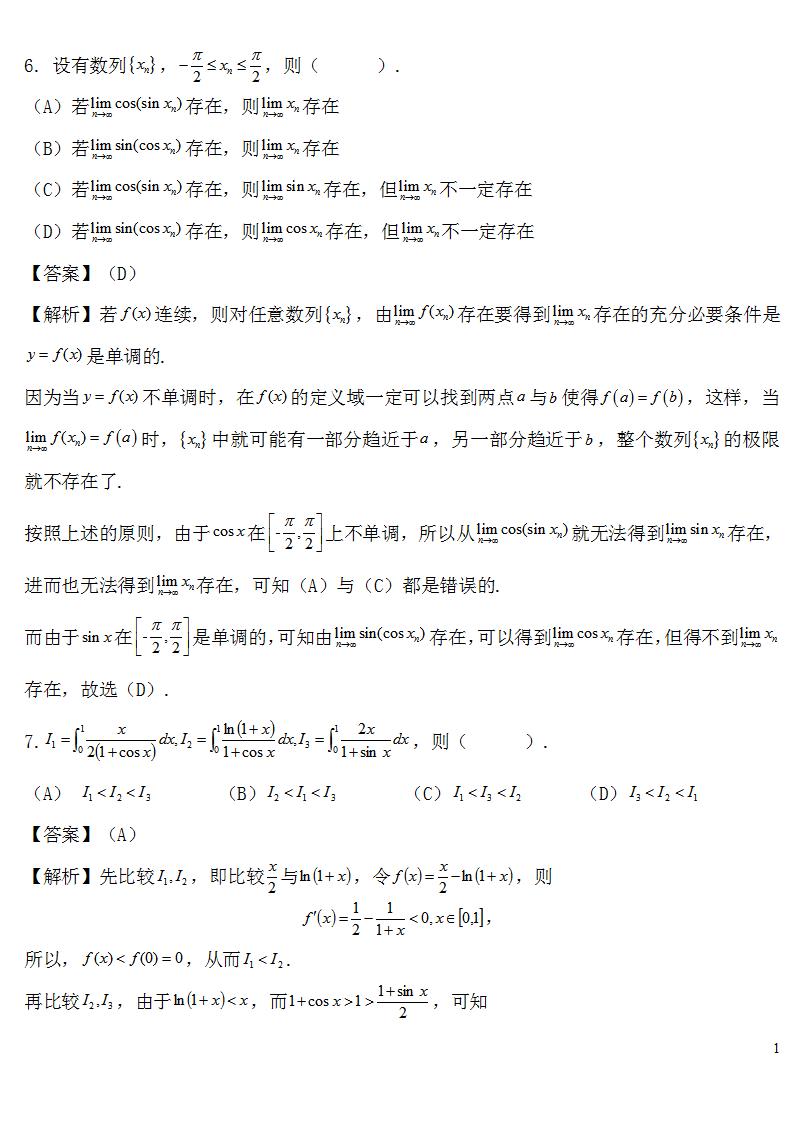 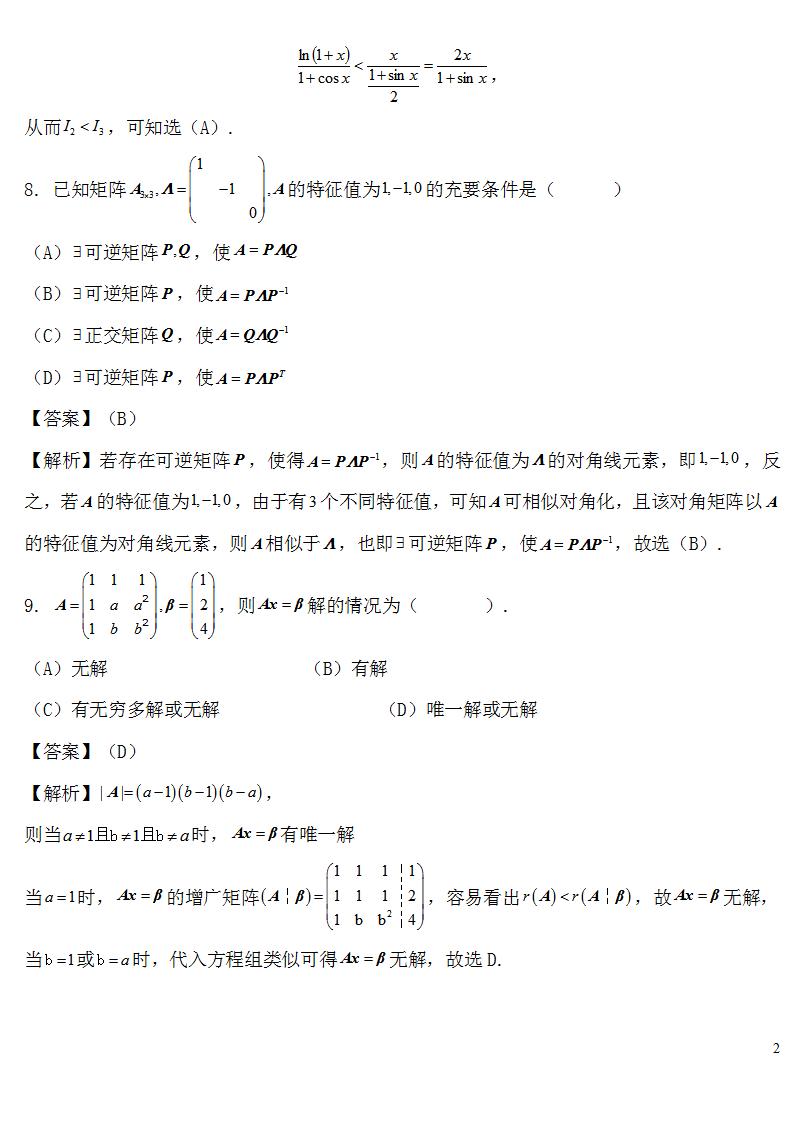 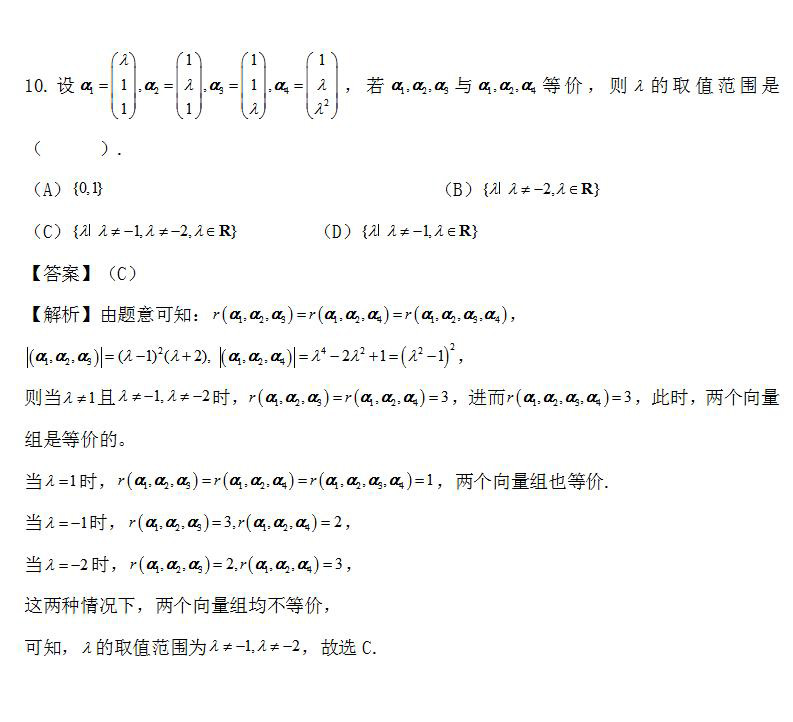 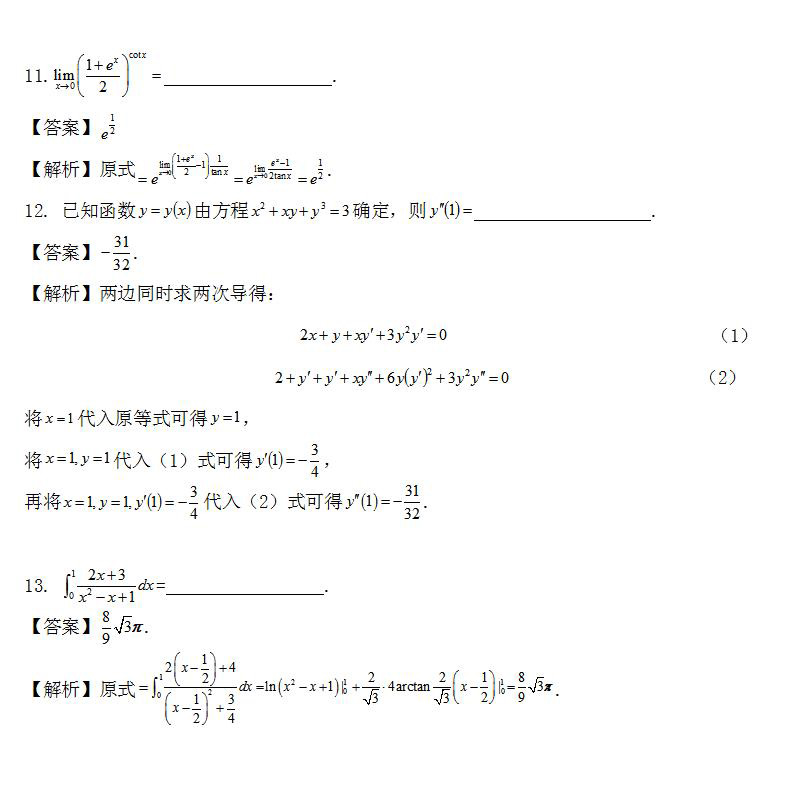 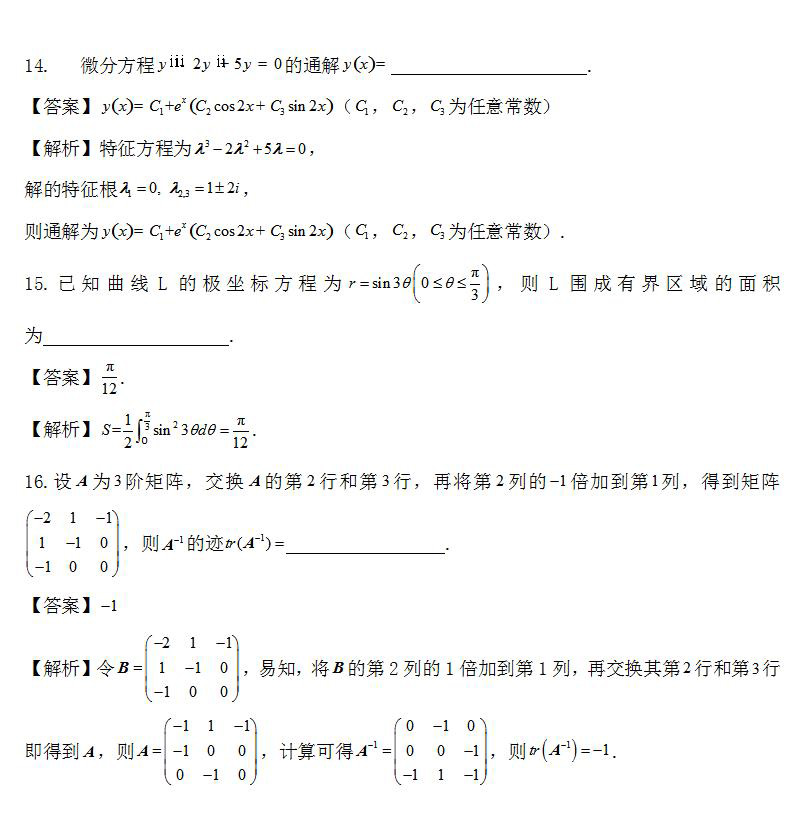 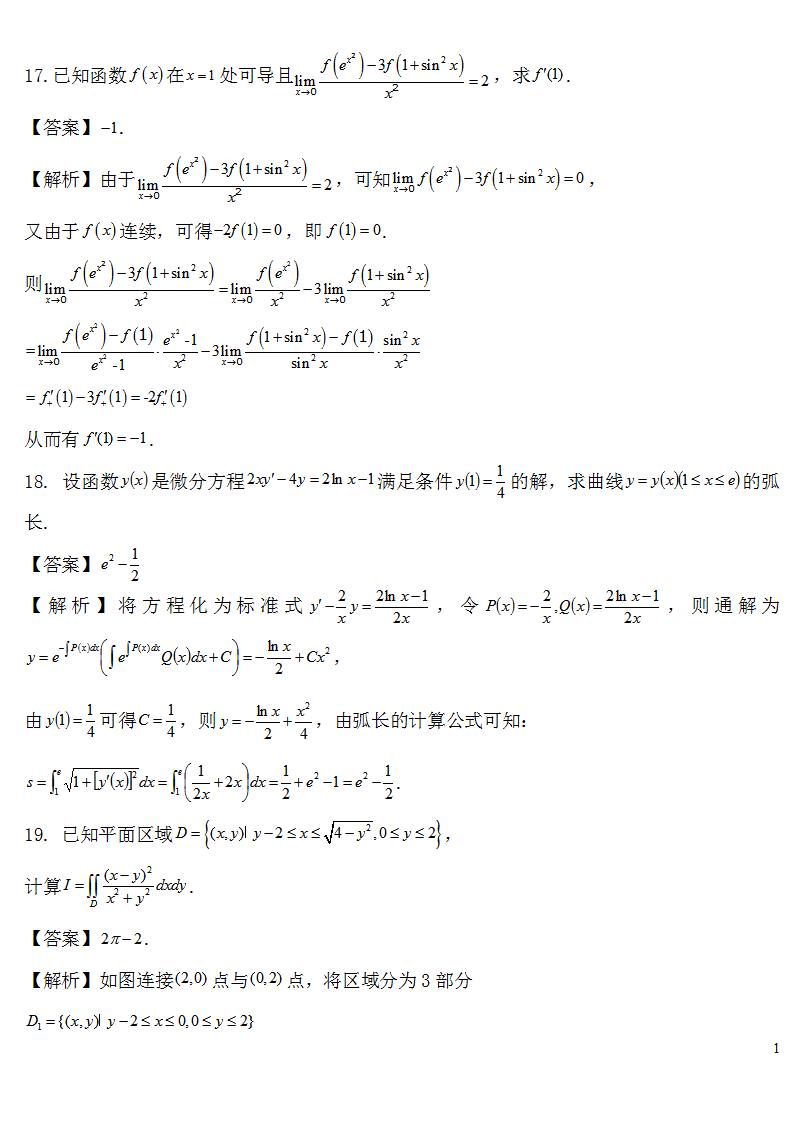 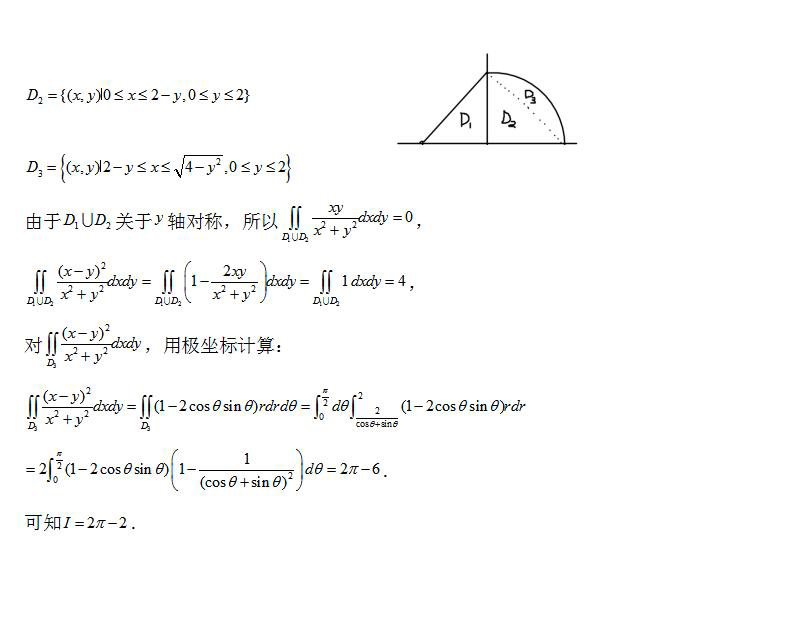 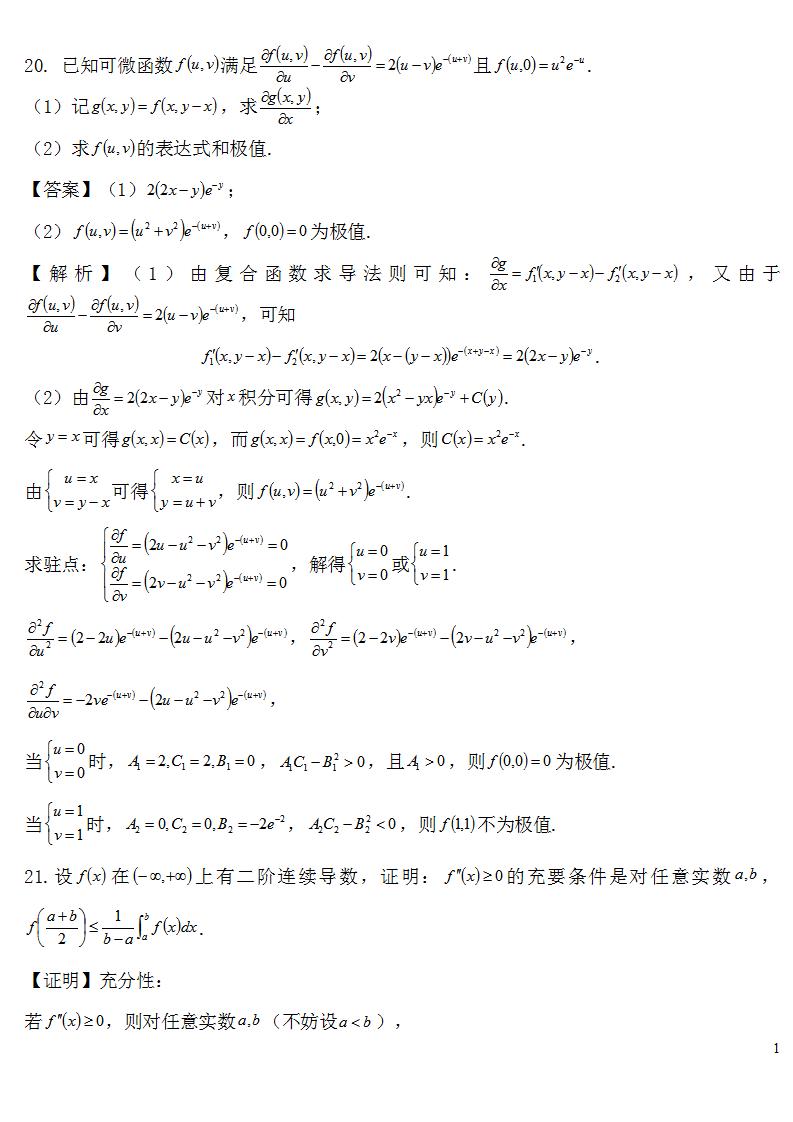 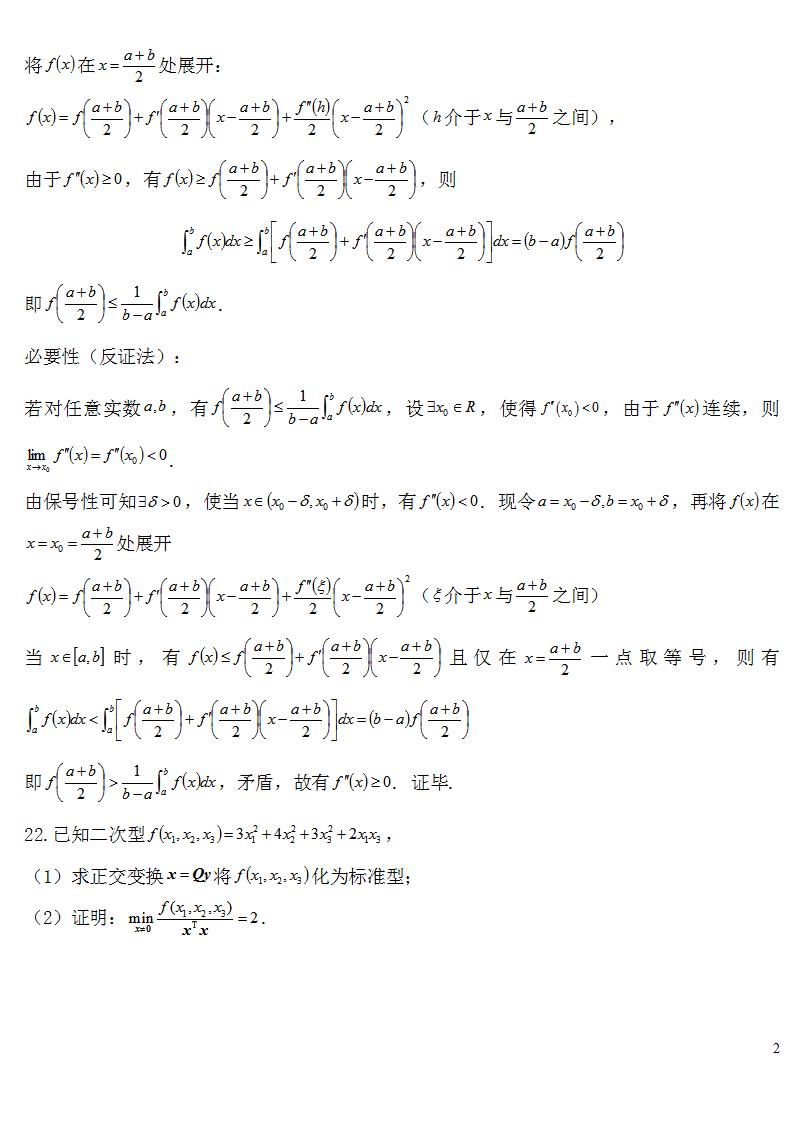 